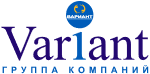 ОПРОСНЫЙ ЛИСТ ТЕРМОКОЖУХ ДЛЯ ТЕПЛОВИЗОРАНаименование организацииГородФИОТелефонe-mail№п/пЗапрашиваемые данныеЕд.Изм.Технические характеристики.Данные.Наименование изделияТепловизорМодель тепловизора, устанавливаемого в термокожухГабаритные размеры тепловизора с объективом, В х Ш х ГммМинимальный диаметр стекла термокожухаммДиапазон рабочих температур тепловизора°СminmaxНапряжение питания тепловизораВDC/ACМощность, потребляемая тепловизоромВтНапряжение питания, подводимое к термокожухуВ12                  DC                     24                  AC                     36220PoeДиапазон температур окружающей среды в месте установки термокожуха с тепловизором°СminmaxВзрывозащищенностьданетСтепень химического воздействия окружающей средыАгрессивнаяНеагрессивная Тип кабельного ввода для подводимых к термокожуху кабелейМеталлорукав/бронекабель диаметром 12ммМеталлорукав диаметром 15ммМеталлорукав диаметром 18ммТрубная резьба 1/2Трубная резьба 3/4Наличие солнцезащитного козырькаданетМонтаж тепловизора в термокожухтребуетсяне требуетсяДополнительные требования